The monthly meeting of the Cascade Township Board of Supervisors was called to order Tuesday, September 10, 2019 at 7:05 pm. followed by the pledge allegiance.Supervisors present: Jeff Harris, Al Evans JR., and Chad HallSecretary: Gloria Lewis, Treasurer: Becci Evans 		Others in attendance: James Sayers, RaeMarie Day, and Lisa JohnsonApproval or Correction of August 20, 2019 monthly meeting minutes as printed: Al made a motion to approve the minutes, Jeff second by, all in favor.REPORTS: Treasurer’s Report						      	   Cleared Debit 	      Cleared Credits .Township Fund 8201     	$544,780.27	   $5,524.14		      $6,772.73 State Fund 0401		$104,074.94                             	      $174.19Sewer Checking 0101		$426.47            $250.00                           $250.00 			Act 13 Checking 5201		$200,300.36     $210.00                   General Fund #6261              $106,994.49         			     	                  
Al made a motion to approve changing the ACT 13 checking account from the Commercial Checking account  to 13 Week T Bill Checking account at The Muncy Bank & Trust Company, Chad second the motion, all in favor.EMS – Joe attending Flood Certification in Harrisburg, report next meeting.Planning Commission – Cascade Township Land Development. Planning Commission meeting called to order at 7:05 pm. In attendance: Al Evans Jr., Jeff Harris, and Chad Hall. Al made a motion to accept the Cascade Township Land Development Plans, Chad second the motion, all in favor. Meeting adjourned at 7:15 pm.COG – no report
Webmaster report – updated minutesRegistration of Property – 06-211-110.2 David O’Brien and Donna O’Brien to Donna O’Brien06-211-107.A David C. and Karen D. Demmien to David C. and Karen D. Demmien06-211-110.C Steve E. Martin and Jacqueline O. Martin, Husband and Wife to Daniel A. Fellinger06-211-144-C Anna M. Maietta to Delaney J. CareyPermits – 062019-069 ARD Operating LLC – Compressor StationCertificates of Occupancy/Approval – none Drilling Notices - noneCorrespondence: ALTA pipeline awareness pamphletStrategic Management Planning Program (STMP) new name – program offers financial counseling and planning services for municipalities.ARD GP-5 Modification Application Vargo Compressor Station includes:One (1) natural gas fired 1,380-hp Caterpillar 3156B compressor engine equipped with oxidation catalysts for emissions controlOne (1) 520-gallon coolant storage tankTwo (2) 250-gallon day tanksPennDot Proposed Detour – Slacks Run Road bridge replacement S.R. 1006 Segment 0060Detour 3 miles in length currently scheduled to be let in September 2019Construction begin April 2020 and will take 3.5 months to completeDetour: Beginning at the intersection of S.R. 1006 (Slacks Run Road) and S. R. 1001 (Flanigan Hill Road)S.R. 1001 (Flannigan Hill Road) to S. R. 1008 (Rose Valley Road)Concluding at the intersection of S. R. 1008 (Rose Valley Road) and S. R. 1006 (Slacks Run Road)Seneca Resources – Renewal well permit Gamble Township – Gamble Pad 1PSATS News Bulletin August 2019Fred Pryor Seminars – Microsoft Excel and Transitioning to SupervisorOld Business: 2003 International Property Maintenance Code – reviewEMS Consolidation –.Meeting at Eldred Township Fire Dept. September 12, 2019. Jeff will attend.New Business: New Truck purchase – Al made a motion to approve purchase of 2020 F-550 Chassis 4x4 SD Regular Cab 145” WB DRW XL (F5H) from Sunbury Motors Ford quote of $48,985.00, Chad second the motion, all in favor. Chad will order the vehicle. Al made a motion approve the quote from Watson Diesel Inc. of $39,225.00 (not to exceed 10% increase) for completing the upfit for the 2020 F-550, Chad second the motion, all in favor. Al will notify Watson Diesel Inc. Cascade Township Land Development – see aboveUnder Pressure Connections LLC – credit application – not needed.Lewis Township – Multi-municipal Uniform Construction Code Board of Appeals – no interest at this time to participateThe Muncy Bank & Trust Co. – request Stephanie Oakes to meet with the Board of Supervisors regarding our accountsLycoming County Zoning – contact David Hubbard regarding resident’s concerns with two properties in Cascade Township – Smith and Chapman properties.Right-of-Way Mathews Road – Scott Williams Esq. – documents notarized, will send documents to Scott Williams Esq.  Dates to Remember: Supervisors work night: Oct. 1, 2019Supervisors Monthly Meeting: Oct. 8, 2019Budget: Oct. 22, 2019Checks reviewed and signed:  Chad made a motion to pay the bills, Al second the motion, all in favor. The meeting adjourned at 8:30 pm. Al made the motion to adjourn, Chad second the motion, all in favor.Respectfully Submitted,Gloria Lewis, SecretaryJeff Harris _________________________ Al Evans ____________________________Chad Hall ______________________________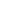 